St. Martin’s Montessori SchoolInfant, Toddler, Primary, Kindergarten Enrichment ProgramsHours and tuitionSchool Year 2019-2020Programs					Monthly       	         	Infant (6weeks - 18 months)	5 half days   7.00am-12.30pm	  	 $701	      	         5 full days    7.00am-6.00pm 	  	 $1,400       		         Toddler (18-36months)			 5 half days    8.30am-12.30pm	   	 $957	      		        5 full days     8.30am-3.00pm 	  	 $1,229       		Primary (3-6 years)5 half days     8.30am-12.30pm           	$856        		        5 full days      8.30am-3.00pm	              $1,059      	        Kindergarten Enrichment AM/PM			   AM or PM arrival		  	$561	     			Extended Care (18 months – 6 years)Before care     7:30am-8:30am	  	$187        	 After care        3:00pm-6:00pm	  	$281         	 Holiday care   8:30am-5.00pm (available on request)12 month program is available on request. DiscountsSibling discount – 10% off of lower tuition.  Registration 2019-2020Please indicate desired program:		Monthly	10 payments          	(5/6/19-6/23/20)Infant (6weeks-18 months)5 half days	7.00am-12.30pm		________	        ________           5 full days	7.00am-6.00pm 		________	        ________Toddler(18-36months)5 half days	8.30am-12.30pm		________	        ________                     5 full days	8.30am-3.00pm 		________	        ________Primary (3-6 years old)5 half days	8.30am-12.30pm		________	        ________           5 full days	8.30am-3.00pm		________	        ________Kindergarten EnrichmentAttends St. Martin’s in the AM		________	        ________  Attends St. Martin’s in the PM		________	        ________Before care	7:30am-8:30am	  	________	        ________After care	3.00pm-6:00pm	  	________	        ________Tuition PlansPlan A:				________Plan B: 				________(see next page for details)  This Registration form must be returned with a $350 non-refundable deposit. Registration forms may be amended only in writing,signed by the School and the parent.Enrollment InformationApplication FeeA $50 non-refundable fee is due with application.   Registration FeeA $350 non-refundable deposit is due with registration.FormsThe following forms will need to be on file in order for your child to be enrolled at St. Martin’s School: Health and Immunization Records including immunization for flu, Emergency medical form, Authorized pick-up persons form, Photograph consent form and “Information to Parent” form.   Tuition PlansPlan A:  Single Installment – Due July 15, 2019, offers a 2.5% discount.Plan B:  Tuition for:September is due by June 5th,                                                                            October is due by July 5th                                                                                                      November is due by August 5th                                                           Remaining tuition will be billed monthly.			10 months billing will start in September 2019 and end in March 2020                     12 months billing will start in September 2019 and end in May 2020In accepting this agreement, the parent/guardian accepts responsibility for the tuition stated in the tuition schedule.  The school reserves the right to cancel a student’s enrollment if payment is not made by the agreed upon due dates.  Late payments are subject to a late charge of 1.5% per month. FeesA charge of $50 will be applied to all balances for returned checks.Charges for late pick-up:  $1.00/minute.Refund PolicyIn the case of a student withdrawn before August 1, 2019, any tuition already paid up to that date will be refunded.In the case of a student being withdrawn on or after August 1, 2019, one month’s tuition paid in advance of the date of withdrawal will not be refunded.  All other tuition paid in advance will be refunded in full, with 30 days written notice.SignaturesChild’s Name____________________________    Date of Birth_______________Parent/Guardian ___________________________________ Date_____________Administration ____________________________________  Date _____________REGISTRATION FORM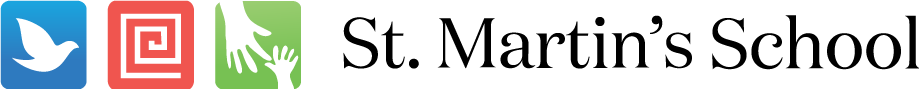 Guiding Mind and Spirit                                                                                                1350 Washington Valley Road,                                                                                          Bridgewater, NJ 08807                                                                                                                         Telephone 908 526 2722Email: director@stmartinsschoolnj.com, admissions@stmartinsschoolnj.comWebsite: http://www.stmartinsschoolnj.com/